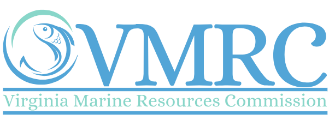 APPLICATION FOR TRANSFER OF OYSTER PLANTING GROUNDLEASE INFORMATIONLease Number: _____________________________                                    Plat Number:_____________________________CURRENT LEASEHOLDER INFORMATIONIs the Lessee Deceased? 󠄀󠄀Yes   Date of Death:______       Is there a will? 󠄀󠄀No     󠄀󠄀Yes (If Yes, a copy is required)   NEW LEASEHOLDER INFORMATIONAll Applicants must be Virginia residents or eligible business entities, See Code §28.2-604Primary Leaseholder Name: __________________________________________________Birthdate:___/____/____Mailing Address: 	 	                                                                            ___                                    Street or PO Box 	                                             City                                                       State             Zip 911 Address: 	 	 	      	        	                Street                                                     City                                                                           State                  Zip		                                       E-mail Address: __________________________________ Cell:(____)_________Home:(____)__________Do you have any of the following in this name: ______________   ______________   ______________CONTACT PERSON INFORMATION (If Applicable)Name: __________________________________ Affiliation: 󠄀 󠄀󠄀Agent 󠄀    󠄀󠄀Power of Attorney   󠄀 󠄀󠄀Corporate Office 󠄀Mailing Address: 	 	                                                       __  	                                      Street or PO Box 	                                             City                                                       State                  Zip E-mail Address:                                                                         Cell:(____)_________Home:(____)_________FOR OFFICE USE ONLYLease Transfer: 󠄀 󠄀󠄀 Approved 󠄀 󠄀󠄀 Denied       Reason for Denial:______________________  New Lease #:___________CURRENT LEASEHOLDER USE QUESTIONAIREWas the lease used for traditional shelling of the bottom, cultivating existing shell resources or the placement of other cultch material within the current lease term?Was there any planting of spat and/or seed oysters/clams during the current lease term?Were there on-bottom aquaculture structures placed on the lease during the current lease term?Was there oyster or clam harvest during the current lease term?Was the lease used for any other purpose?NEW LEASEHOLDER USE QUESTIONAIREWill there be the placement of structures on-bottom for shellfish production?If yes, will they exceed a height of 12-inches from the substrate?Any floating structures or structures that extend more than 12-inches above the substrate, or that are marked with buoys or stakes, will require additional authorization from the Shellfish Management Division and are not authorized by this application. Will there be clam cultivation using traditional harvest or seed planting methods?With Protective Nets?Are other uses proposed not included above?INSTRUCTIONSReturn the completed Application for Transfer of Oyster Planting Ground with appropriate non-refundable fee (Checks or money orders are accepted and payable to the “Treasurer of Virginia”)Virginia Marine Resources Commission (VMRC) Attn: Engineering/Surveying Department380 Fenwick Road, Bldg. 96 Fort Monroe, VA 23651THE FOLLOWING CHARGES ARE EFFECTIVE AS OF 2-27-2019Please note that the application fee is non-refundable, and you are encouraged to contact the Engineering/Surveying Department for a pre-application consultation before submitting an application for transfer of oyster planting ground lease.APPLICATION FEE: (Non-Refundable):Requested Acreage 0.01-4.99 Acres…………………………………………………………………….……….……$300.00                      Requested Acreage 5.00-25.00 Acres ……………………………………………………………………………..….$500.00         Requested Acreage 25.01-250.00 Acres ………………………………………………………………………...….$1,000.00Riparian Lease………………………………………………………………………………………………………….$5.00 Rent for the lease for the current rent-year must be paid in full before the transfer is accepted.Modifications to PlatsPursuant to the Code of Virginia 28.2-625, transfer of oyster planting ground leases, with any correction or new plat as deemed necessary by the Commissioner, shall be approved only if the Commissioner believes the transfer and assignment is in the public interest after considering the factors in the Code of Virginia, 28.2-1205 Subsection A, and the public benefits and impacts of shellfish aquaculture. No lease shall be transferred if the leaseholder has been denied renewal under provisions of 28.2-613 the Code of Virginia.SignaturesAll current leaseholders (or their representative) and prospective applicants (or their representative) must sign this transfer.If a power of attorney signs, submit a copy of the documentation of power of attorney.If the leaseholder is deceased - one of the following must be checked on the front to denote your authorization to sign: executor(s), administrator(s) or all heirs of the estate (for all heirs, note the special conditions below)Please note that pursuant to the Code of Virginia (28.2-613), if a leaseholder died testate (with a will), the deceased person’s interest can be transferred by the named beneficiary, at any time after the date of death of the leaseholder but within eighteen months of the date of death of the deceased leaseholder. If the leaseholder dies intestate (without a will), a personal representative (qualified by the local Clerk of Circuit Court) may transfer the interest within eighteen months of the date of death of the leaseholder. If there is no qualification on the leaseholder’s estate (meaning no one has qualified by the Clerk of the Circuit Court) within one year of the date of death, a transfer can then be executed by all of the lawful heirs within the next six months thereafter. To obtain any oyster ground lease (or interest therein) a person, persons, and/or corporation(s) must meet the legal requirements to hold oyster lease ground in the Commonwealth of Virginia (28.2-604).RipariansFor riparian leases, the lease must be in the exact same name as the adjoining upland property. Transfer of the adjoining highland property shall require a transfer of the riparian assignment within eighteen months after the transfer of the highland ownership (28.2-601).Agency Contacts:  Program Support: 757-247-2226         Leaseholder Names (Print)Applicant SignaturesDateAuthorization (Check One)Authorization (Check One)󠄀Lessee󠄀Power of 󠄀Attorney󠄀Executor󠄀Beneficiary󠄀Administrator󠄀All Heirs2.󠄀Lessee󠄀Power of 󠄀Attorney󠄀Executor󠄀Beneficiary󠄀Administrator󠄀󠄀All Heirs3.󠄀Lessee󠄀Power of 󠄀Attorney󠄀Executor󠄀Beneficiary󠄀Administrator󠄀󠄀All Heirs4.󠄀Lessee󠄀Power of 󠄀Attorney󠄀Executor󠄀Beneficiary󠄀Administrator󠄀󠄀All HeirsNew Applicant Names (Print)New Applicant SignaturesDate1.2.3.4.